LIKOVNO SNOVANJENAVODILA ZA DELO NA DOMU Pozdravljeni učenci!Tokrat bo likovno snovanje potekalo na malo drugače.Potrebovali boste fotoaparat (če ga imate) ali svoj telefon s fotoaparatom. Posneli boste fotografije in jih sestavili v kolaž v eni od aplikacij za oblikovanje fotografij na telefonu (npr.Collage Maker, Photo Collage Maker…).Več o fotografiji si lahko preberete na naslovu: https://eucbeniki.sio.si/lum8/index.html. Prikazala se vam bo stran z i-učbenikom. Kliknite na: KAZALO na levi zgoraj, potem na: FOTOGRAFIJA – DODATNE VSEBINE in nato: FOTOGRAFIJA.Preglej in preberi vse strani od 110 do 115. Najdeš jih na strani levo zgoraj, zavihek STRANI. Osredotočite se na FOTOGRAFSKE ZVRSTI.PRAKTIČNO DELO – FOTOGRAFIRANJEObstaja veliko fotografskih zvrsti. Najpogostejše so: • reportažna fotografija • dokumentarna fotografija • portret • arhitekturna fotografija • krajinska fotografija • žanr • športna fotografija • umetniška fotografija.Med naštetimi fotografskimi zvrstmi si izberi vsaj eno in posnemi fotografije. Fotografiranje si lahko zamisliš kot zgodbo, lahko fotografiraš doma, greš ven, v gozd…Iz različnih fotografij, ki jih posnameš doma ali v bližnji okolici, oblikuj kolaž (sestavljanko) fotografij, ki bodo delovale kot sporočilo. Kakšno bo sporočilo, se odloči sam. Lahko je povezano s trenutnimi razmerami, ni pa nujno.Primer: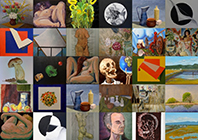 Foto kolaž oblikujte do 8. 4. 2020.Izdelek si shranite in mi ga pošljete na naslov: milan.kastelic@sola.velike-lasce.siObilo zadovoljstva pri ustvarjanju vam želim.Učitelj Milan Kastelic